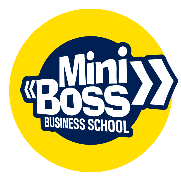 "УТВЕРЖДЕНО"Франчайзером в лицеО.В. Азаровой,
MINIBOSS BUSINESS SCHOOL Global CEOСТАНДАРТЫ ОРГАНИЗАЦИИ ДНЕВНОГО ЛЕТНЕГО/ЗИМНЕГО ЛАГЕРЯИ ПРОГРАММА ГОРОДСКОГО ЛАГЕРЯ "МИР ПРОФЕССИЙ"ОТ MINIBOSS BUSINESS SCHOOL20181. ОБЩИЕ ПОЛОЖЕНИЯ1.1. Летний оздоровительный лагерь MINIBOSS Business School открывается на основании приказа по MINIBOSS Business School и комплектуется из числа обучающихся и желающих пройти образовательную программу "Мир профессий" MINIBOSS Business School. Зачисление производится на основании заявления родителей (законных представителей), Анкеты и Договора.1.2. Содержание, формы и методы работы лагеря MINIBOSS Business School определяются Научно-методическим отделом Международной Образовательной Сети MINIBOSS Business School исходя из принципов гуманности, поощрения инициативы и самостоятельности учащихся, учета индивидуальных и возрастных особенностей детей. Цены на любые летние/зимние дневные лагеря составляются франчайзи и высылаются на утверждение Франчайзеру.1.3. Деятельность лагеря регламентируется Базовой методологией и Кодексом MINIBOSS Business School, Правилами поведения обучающихся, настоящим Положением.1.4. В лагере создаются необходимые условия для питания, медицинского обслуживания, обеспечения отдыха и развлечений, физкультурно-оздоровительной работы, экскурсионной деятельности, развития разнообразных творческих способностей детей и подростков (подробно излагается на онлайн обучении).1.5. Лагерь функционирует в период летних/зимних каникул в течение 20 календарных дней или более по концепции «новый день – новая профессия».1.6. Летний/Зимний дневной лагерь НЕ заменяет обязательного участия учеников в ежегодных международных выездных лагерях MINIBOSS BUSINESS SCHOOL, а является дополнением к концепции лагерей MINIBOSS BUSINESS SCHOOL.2. ОРГАНИЗАЦИЯ ДЕЯТЕЛЬНОСТИ ЛАГЕРЯ2.1. Летний оздоровительный лагерь с дневным пребыванием открывается приказом директора MINIBOSS Business School в г._______________.2.2. В лагере создаются условия для осуществления спортивно-оздоровительной работы, трудового и предпринимательского воспитания, развития творческих способностей детей.2.3. Лагерь работает в режиме 5/6-дневной рабочей недели с выходным\и днем\ми (суббота/ воскресенье).2.4. Администрация MINIBOSS Business School в подготовительный период знакомит родителей (законных представителей) с настоящим Положением, Программой смены "Мир профессий" и другими документами, регламентирующими организацию отдыха, оздоровления и занятости детей в период работы лагеря.2.5. На период функционирования летнего лагеря назначается начальник лагеря, воспитатели, деятельность которых определяется их должностными инструкциями.2.6. Каждый работник лагеря допускается к работе после прохождения медицинского осмотра с отметкой в санитарной книжке.2.7. Организация питания детей и подростков в лагере возлагается на образовательное учреждение на базе, которого он организован (подписание Договоров с компаниями, предоставляющими услуги по организации питания).2.8. В кабинете начальника лагеря MINIBOSS Business School должна находиться медицинская аптечка и список всех телефонов родителей детей, посещающих лагерь. (На период работы летнего лагеря может быть нанята медицинская сестра).3. КАДРОВОЕ ОБЕСПЕЧЕНИЕ3.1. Приказом по MINIBOSS Business School назначаются начальник лагеря, воспитатели, руководитель спортивно-оздоровительной работы из числа педагогических работников.3.2. Начальник лагеря руководит его деятельностью, несет ответственность за жизнь и здоровье детей, ведет документацию, организует воспитательную деятельность, осуществляет связь с культурно-просветительными и спортивными учреждениями.3.3. Воспитатели и руководитель спортивно-оздоровительной работы осуществляют воспитательную деятельность по плану лагеря, проводят мероприятия, следят за соблюдением режима дня, правил безопасного поведения, правил пожарной безопасности.3.4. Штатное расписание лагеря утверждается MINIBOSS Business School г.________________. 3.5. Для работы в лагере Business School MINIBOSS могут быть привлечены педагогические работники, работающие в MINIBOSS Business School, а также могут быть приняты педагогические и иные работники для работы в летнем лагере в соответствии с трудовым законодательством_____________.3.6. Для работы в лагере работнику необходимо предоставить медицинское заключение о состоянии здоровья. Каждый работник лагеря должен быть ознакомлен с условиями труда, правилами внутреннего трудового распорядка лагеря и своими должностными обязанностями.4. ПРАВА И ОБЯЗАННОСТИ УЧАЩИХСЯ, ПОСЕЩАЮЩИХ ЛЕТНИЙ ЛАГЕРЬ MINIBOSS BUSINESS SCHOOL4.1. Учащиеся летнего/зимнего лагеря имеют право:- на свободное участие в запланированных досуговых мероприятиях;- на временное прекращение посещения лагеря по болезни;- на участие в самоуправлении лагеря.4.2. Учащиеся обязаны:- выполнять требования данного Положения, других локальных актов и документов, регламентирующих деятельность лагеря;- бережно относиться к используемому имуществу;- выполнять законные требования администрации и работников лагеря.5. ОХРАНА ЖИЗНИ И ЗДОРОВЬЯ ДЕТЕЙ5.1. Начальник лагеря и персонал несут ответственность за полную безопасность жизни и здоровья детей, находящихся в лагере MINIBOSS Business School.5.2. Начальник лагеря проводит инструктаж по технике безопасности для сотрудников, а воспитатели — для детей под личную подпись инструктируемых.5.3. Работники лагеря и учащиеся обязаны строго соблюдать дисциплину, выполнять правила внутреннего распорядка, режим дня, план работы. Не допускается уход учащегося с территории лагеря без разрешения руководителя.5.4. Ответственность за перевозку детей всеми видами транспорта возлагается на начальника лагеря. 5.5. Организация походов и экскурсий производится на основании соответствующих инструкций директора образовательного учреждения.5.6. В лагере действует план эвакуации на случай пожара и чрезвычайных ситуаций.5.7. Организация питания осуществляется на основе примерных норм питания.5.8. Все педагоги, работающие с детьми должны прости медицинское обследование на право работать с детьми и получить на руки «Медицинские книги» с соответствующими отметками и печатями/подписями. 5.9. Контроль общего состояния дел в лагере, а также здоровья педагогов и детей, соблюдения санитарно-гигиенических норм при транспортировке, доставке и разгрузке продуктов питания, за качество питания выполняет и несет ответственность дирекция MINIBOSS Business School в данном городе на время работы лагеря.6. ФИНАНСОВОЕ ОБЕСПЕЧЕНИЕ6.1. Лагерь содержится за счет привлеченных средств (оплата путевок родителями) и средствами MINIBOSS Business School (материально-техническая база).7. ОТВЕТСТВЕННОСТЬ7.1. MINIBOSS Business School, на базе которой организован лагерь, несёт ответственность:- за действия (бездействия), повлекшие за собой последствия, опасные для жизни и здоровья детей, или иное нарушение их прав;- за целевое расходование финансовых средств;- за своевременное представление финансового отчета;- за репутацию бренда.7.2. Порядок привлечения к ответственности устанавливается действующим законодательством ___________ и Договором Коммерческой концессии.8. ПРАВИЛА ВНУТРЕННЕГО ТРУДОВОГО РАСПОРЯДКАЛАГЕРЯ С ДНЕВНЫМ ПРЕБЫВАНИЕМ8. Прием детей в лагерь.8.1. В лагерь принимаются дети в возрасте 6-15 лет включительно.8.2.При приеме в лагерь родители представляют заявление, копию свидетельства о рождении ребенка, копию страхового медицинского полиса ребенка, отметка о прохождении медосмотра, а также заполняют Анкету и заключают Договор. 8.3. В Анкете (или Договоре на лагерь) должна быть оговорка о праве MINIBOSS использовать персональные данные ребенка и родителей в целях организации коммуникаций, контроля оплат и сертификации.9. РАБОЧЕЕ ВРЕМЯ9.1. Продолжительность смены лагеря с дневным пребыванием – 14 календарных дней, исключая выходные и праздничные дни.9.2. Режим работы лагеря устанавливается в соответствии с гигиеническими требованиями.9.3.Режим работы сотрудников лагеря определяется графиком работы персонала, который утверждается директором лагеря, объявляется работнику лагеря и вывешивается на видном месте. Дежурный воспитатель лагеря приходит за 15 минут до начала лагеря.9.4. Воспитатели ведут учет явки детей в ведомости посещений.9.5. ВРЕМЯ: ЭЛЕМЕНТЫ РЕЖИМА ДНЯ09.00-09.15 Сбор детей, зарядка09.15-09.30 Утренняя линейка (фокусирующая встреча)09.50-10.30 Завтрак (можно без завтрака)10.30-12.00 Тематические мероприятия по плану смены "Мир профессий".12.00-13.30 Оздоровительные процедуры, подвижные игры на воздухе13.30-14.00 Обед14.00-15.00 Мастер-классы по теме лагеря или командные/ настольные игры15.00-17.00 Экскурсии, походы, встречи17.00-17.30 Родители забирают детей10. ПРАВА И ОБЯЗАННОСТИ РАБОТНИКОВ ЛАГЕРЯ10.1 Работники имеют право:-на безопасные условия труда;-на отдых, обеспечиваемый установлением нормой рабочего времени;- защиту своих прав;- возмещение вреда, причиненного работнику в связи с исполнением им трудовых обязанностей.10.2 Обязанности работников:-все работники лагеря обязаны добросовестно выполнять свои обязанности в соответствии с должностной инструкцией; -соблюдать дисциплину, установленную продолжительность рабочего времени;-своевременно выполнять распоряжения начальника лагеря;-своевременно проводить инструктажи по технике безопасности;-соблюдать требования охраны труда и техники безопасности, незамедлительно сообщать начальнику лагеря о возникновении ситуации, представляющей угрозу жизни и здоровью людей, случаях травматизма;-нести ответственность за жизнь и здоровье детей;-соблюдать правила пожарной безопасности;-содержать мебель, оборудование лагеря в аккуратном состоянии, поддерживать чистоту помещений лагеря;Посещать заседания педагогических советов лагеря.11. ПРАВА И ОБЯЗАННОСТИ РОДИТЕЛЕЙ11.1 Родители имеют право:-получать достоверную информацию о деятельности лагеря MINIBOSS Business School;-представлять и защищать интересы своего ребенка в установленном законом порядке;-оказывать помощь в организации работы лагеря MINIBOSS Business School.11.2 Обязанности родителей:- следить за своевременным приходом детей в лагерь MINIBOSS Business School;-обеспечить ребенка головным убором, одеждой, обувью по погоде;Информировать воспитателя или начальника лагеря о причине отсутствия ребенка в лагере MINIBOSS Business School;-заранее информировать воспитателя в письменном или в устном виде о планируемом отсутствии ребенка в лагере по семейным обстоятельствам;-проводить с ребенком беседы о безопасном поведении, соблюдении правил поведения в общественных местах.12. ПРАВА И ОБЯЗАННОСТИ УЧАЩИХСЯ, ПОСЕЩАЮЩИХ ЛАГЕРЬ ДНЕВНОГО ПРЕБЫВАНИЯ MINIBOSS BUSINESS SCHOOL12.1. Учащиеся летнего лагеря дневного пребывания имеют право: - на временное прекращение посещения летнего лагеря по болезни;- на свободное участие в запланированных досуговых мероприятиях; - на участие в самоуправлении отряда.12.2. Учащиеся летнего лагеря дневного пребывания обязаны:-выполнять требования данного Положения, других локальных актов и документов, регламентирующих деятельность лагеря MINIBOSS Business School;-бережно относиться к имуществу MINIBOSS Business School и лагеря;-выполнять законные требования администрации и работников лагеря.13. КАДРЫ. УСЛОВИЯ ТРУДА РАБОТНИКОВ. ОРГАНИЗАЦИЯ ЛАГЕРЯ.13.1 Приказом по MINIBOSS Business School назначаются Директор/начальник лагеря (по необходимости его заместитель), воспитатели, руководитель спортивно-оздоровительной работы из числа педагогических работников MINIBOSS Business School. 13.2 Каждый работник лагеря должен быть ознакомлен с условиями труда, правилами внутреннего трудового распорядка и своими должностными обязанностями. Работники лагеря несут личную ответственность за жизнь и здоровье детей в пределах возложенных на них обязанностей. 13.3 Директор лагеря MINIBOSS Business School выполняет следующие должностные обязанности:- обеспечивает общее руководство деятельности лагеря, утверждает по согласованию с директором MINIBOSS Business School правила внутреннего распорядка лагеря;- разрабатывает и по согласованию с директором MINIBOSS Business School утверждает должностные обязанности работников лагеря, знакомит их с условиями труда, проводит (с регистрацией в специальном журнале) инструктаж персонала лагеря по технике безопасности, пожарной безопасности, профилактике травматизма и предупреждению несчастных случаев с детьми и работающими, утверждает график работы персонала лагеря, отвечает за организацию учёта детей и персонала;- создаёт необходимые условия для проведения воспитательной и оздоровительной работы;- несёт ответственность за учёт посещаемости лагеря, организацию питания и финансово-хозяйственную деятельность лагеря. 13.4. Заместитель начальника лагеря организует воспитательную деятельность, осуществляет связь с культурно-просветительными и спортивными учреждениями. 13.5. Воспитатели осуществляют воспитательную деятельность по плану лагеря, проводят мероприятия, следят за соблюдением режима дня, правил безопасного поведения, правил пожарной безопасности.14. ПООЩРЕНИЯ14.1. Сотрудники и отдыхающие могут быть представлены директором к поощрению.14.2. Для детей и сотрудников в лагере могут быть использованы следующие меры поощрения: благодарность; грамота. 14.3.Решение о поощрении принимается администрацией лагеря по итогам работы лагерной смены.15. ПРИМЕНЕНИЕ ДИСЦИПЛИНАРНЫХ ВЗЫСКАНИЙ 15.1. Нарушение правил техники безопасности, правил внутреннего трудового распорядка работником лагеря влечет за собой применение мер дисциплинарного взыскания в соответствии с законодательством.15.2. За нарушение трудовой дисциплины администрация лагеря может применить следующие меры взыскания: выговор; строгий выговор.15.3. Для применения взыскания от нарушителя трудовой дисциплины должно быть затребовано объяснение в письменной форме. Отказ работника дать объяснение не может служить препятствием для применения взыскания. Приказ о применении дисциплинарного взыскания объявляется работнику, подвергнутому взысканию, под расписку в трехдневный срок. В необходимых случаях приказ доводится до сведения всех сотрудников лагеря.  15.4. Нарушение ребенком правил техники безопасности, поведения обсуждается с ним в присутствии его родителей.  15.5. В случае грубого нарушения ребенком правил техники безопасности, настоящих правил ребенок может быть отчислен из лагеря.16. РЕЗУЛЬТАТЫ ЛАГЕРЯ «МИР ПРОФЕССИЙ»Основные академические результаты участия студентов в Городском дневном лагере "Мир профессий" следующие:Дети познакомятся с типами профессий на рынке труда,Дети познакомятся с изменениями и тенденциями на рынке труда,Дети познакомятся с самыми актуальными профессиями,Научатся оценивать перспективность профессии для себя,Познакомятся с командообразованием как моделью предприятия,Познакомятся с навыками, способствующими формированию жизненного успеха,Изучат процесс управления компанией изнутри,Пообщаются с лидерами рынков,Попробуют себя в разных профессиях в игровой и реальной основе,Проанализируют применимость своих талантов и умений к разным профессиям,Оценят свою заинтересованность той или другой деятельностью,Поймут, как делаются деньги в разных профессиях,Поймут, как создавать ценность миру своим талантом и интеллектом,Представят и смоделируют свое возможное будущее,Изучат тему управления человеческим капиталом,Поставят цель на изучение следующих интересующих их тем.ПОДЕННАЯ ПРОГРАММА ОБУЧЕНИЯ В ДНЕВНОМ ЛАГЕРЕ “МИР ПРОФЕССИЙ”День \ ПрофессияЧто делают дети?Что делает тренер?Ожидаемый результатДень 1. Мысли о будущем. "Карта профессий"Участвуют в дискуссии о мире профессий (высказываются все),Объединяются в две команды условно: "Консерваторы" и "Прогрессисты" и создают свой футурологический проект "Профессии будущего".Представляют свои презентации и отвечают на вопросы своих оппонентов, участвуют в дебатах. Выводы.Дают определение и рассуждают о Мягких навыках: Complex problem solving, Critical thinking, Creativity, People management, Coordinating with others, Emotional intelligence, Judgment and decision-making, Service orientation, Negotiation, Cognitive flexbility),Создают Индивидуальную Карту своего Будущего.Что собой представляет мир профессий сегодня? Какие профессии безвозвратно уходят, какие профессии появились в последние годы? Чем вы можете это объяснить?Какие прогнозы вы можете сделать на ближайшие 5 (10) лет?Тренер знакомит с запросами, которые предъявляет общество, бизнес к потенциальному сотруднику;Проводит дискуссию о видении себя в будущем (чем нравится заниматься сегодня, какие знания и навыки могут пригодиться в будущем, чему нужно еще научиться, чем хотелось бы заниматься в будущем?).NetworkingНавык презентации и самопрезентацииВзаимодействие в командеФормируется навык высказывать собственное мнениеНавык формулирования вопросовФормирование навыка art-scribingНавык аргументацииНавык вести дискуссиюДень 2. СпортсменТренерУчащиеся создают команды, выбирают по 2 тренера на команду, и, на протяжении учебного дня тренируются, создают игровую сетку для учета, набранных очков. Проводят товарищеские игры.По завершении товарищеских встреч, команды проводят сборы, на которых их тренеры разбирают ход игры и составляют стратегию на следующую игру.Индивидуальный зачет: каждый учащийся выбирает тот вид спорта, в котором хотел бы выступить с показательным номером. У каждого спортсмена должен быть свой "тренер"."Оператор" снимает видеорепортаж о соревнованиях, берет интервью. Готовит репортаж к вечернему просмотру. (альтернатива создается "Спортивный листок" - газета дня).Предложите участникам летнего лагеря провести отличную от обычной утреннюю разминку: сменяя один другого, каждый выходит и демонстрирует упражнение разминки. По окончании поприветствуйте аплодисментами всех участников.Разделите участников на две команды для проведения командных видов спорта (футбол, волейбол, баскетбол, регби, командные забеги), предложите выбрать каждой команде по 2 тренера, капитанов, по одному судьи для каждой игры. Продолжительность одного тайма (сета) до 10 минут.Вторая половина дня может быть посвящена индивидуальным видам спорта (гимнастика, бег, акробатика, теннис, подтягивание, спортивные танцы, катание на роликах). Участники делятся на пары и в парах определяют, кто "спортсмен", а кто "тренер" и готовят показательные выступления.Один участник снимает репортаж и берет интервью у всех спортсменов и участников. В завершении дня все смотрят и обсуждают репортаж и прожитый день.Работа в команде, распределение обязанностей, взаимодействие, общее стремление к победе, навык принять и пережить проигрыш, взаимовыручка и поддержка.Развитие воображения и инициативы в индивидуальных соревнованиях.Навык наставничества для "тренера".Уважение к достижениям других.День 3. Повар. Официант.Усвоить правила этикета и принимают участие в викторине по правилам этикета (команды\ индивидуально)Команды по 2 - 3 человека принимают участие в конкурсе "Летняя рапсодия" на приготовление самого оригинального салата.Конкурс официантов (число участников не ограничено), "Безупречная сервировка стола"Конкурс барменов "СокоВита"Обсуждение Дня Повара, новые навыки, что понравилось? Что хотели бы добавить?Урок правил этикета (можно пригласить специалиста), итоговый конкурс в виде викторины. Урок приготовления летнего (фруктового) салата. Нарезка. Сервировка стола (пригласите профессионального официанта для проведения этого урока). Для повышения эмоциональности проведите в виде конкурса на самый "красивый", "вкусный", "полезный", "веганский" салат; на скорость сервировки стола на 4 человека. (приготовление на Ваше усмотрение, по техническим возможностям).Конкурс барменов. Кто составит самый вкусный купаж из предложенных соков.ОрганизованностьВниманиеТочностьСкоростьНавык нарезкиНавык сервировкиРасширение знаний о Правилах ЭтикетаДень 4. Имиджмейкер.Составить собственное представление о работе имиджмейкера;Составить представление о сфере деятельности имиджмейкера;Проанализировать кейсы:Имидж: Elizabeth II, Dalia Grybauskaitė, представители поп культуры;Работа над собственным имиджем с использованием декоративной косметики, услугами стилиста, подбором одежды, манеры поведения, внимание к собственной речи;Вечерний показ и заключительный обмен мнениями о влиянии имиджмейкера на улучшение образа; Имиджмейкер - стилист-эксперт, психолог и маркетолог в одном лице. Он анализирует целевую аудиторию клиента и адаптирует образ для нее. И. разрабатывает цельный образ, куда входят внешний вид, речь, манеры, содержание выступлений и общая публичная стратегия. Услугами И. пользуются политики, общественные деятели, бизнесмены и артисты.Пригласить профессионального имиджмейкера.При проведении дня самостоятельно, необходимо обратить внимание на такие понятия, как образ, стиль, колористика, психология, брендинг.Для работы использовать блог: http://manhattanmakeovers.com/blog/Кейсы: Elizabeth II, Dalia Grybauskaitė, представители поп культурыРазбор образов: внешний вид, речь, манеры, стиль одежды, содержание выступлений, лексика, общая публичная стратегия.Работа с приложениями по созданию своего собственного имиджа: https://itunes.apple.com/ua/app/hair-style-salon-color-changer/id1091524060?mt=8&ign-mpt=uo%3D4 Как пример.Разбор собственного гардеробаМатериалы: декоративная косметика, расчески, гели, фен.Judgment and decision-makingCreativityCoordinating with othersEmotional intelligenceДень 5.Видеооператор,ФотографРаспределение обязанностей таким образом, чтобы каждый в этот день имел возможность поработать с камерой и фотоаппаратом;Съемка роликов, клипов, короткометражного фильма;Обработка в видеоредакторе;Вечернее обсуждение о востребованности этой профессии, ее возможностях и дальнейшем развитии.Организация фотосъемки, видеосъемки, работа со светомРабота с видеоредакторами: AndroVid, FilmoraGo, VivaVideo,Magisto, VideoShow, KineMasterПредложите участникам летнего лагеря снять короткие видеоклипы, ролики, сценкиТворческие группы формируются по интересам \по заранее спланированной Вами схемеНавык выстраивать кадр;Навык выставлять свет;Навык съемки и редактированияДень 6. Кутюрье - дизайнер одеждыРаботают над созданием коллекции от бренда.....репетируют показ моделейготовят моделей к показупроводят показ моделейфотосъемкавидеосъемкаКутюрье – именно таким модным словом сегодня называют дизайнера одежды. Профессия эта невероятно популярная, престижная. Имена Джоржио Армани, дизайнерский дуэт Доменико Дольче и Стефано Габбана тому весомое подтверждение. Это профессия не теряет актуальности. Ведь люди всегда хотят хорошо выглядеть, носить красивую одежду. Дизайнер (designer) – создатель оригинальных эскизов, образов, моделей, узоров. Дизайнер одежды – это изобретатель. Он придумывает модели одежды, детали, аксессуары. Придумывает и адаптирует их к повседневной нашей жизни. В противном случае, как бы красиво и роскошно не выглядели идеи, они не будут востребованы.Для проведения этого дня понадобится большое количество дополнительного материала: листы бумаги, карандаши, краски; пустые бутылки, полиэтиленовые пакеты, старые газеты, географические карты, стеклярус, пайетки, бусины, клей, степлер, шнур, шнурки и.т.д.Пригласить дизайнера профессионального.В случае проведения дня самостоятельно:- Создайте короткую презентацию о профессии, а затем распределите участников по командам, назвав их именами крупнейших мировых брендов. - Предложите создать собственную коллекцию по "мотивам".....бренда из подручного материала. - Объясните, что в коллекции должно быть не менее 15 моделей. - Производство может осуществляться коллективно, а затем ребята поделятся на "кутюрье", "моделей", стилистов - парикмахеров, визажистов, операторов. Весь лагерь будет задействован в вечернем показе (если этот день попадает на выходной день, это можно использовать как ДЕНЬ встречи с родителями и пригласить их ГОСТЯМИ на показ).Со-творчествоКреативностьРабота в командеВзаимопомощьРабота собственными рукамиДень 7. Блогер\ YoutuberСоздать свой индивидуальный профиль в социальных сетях и на Youtub.Вести этот профиль на протяжении всего пребывания в летнем лагере.Продвигайте свой аккаунт.Увеличивайте число подписчиков.Совершенствуйте свой контент.В этот день познакомить всех участников с новой профессией, которая набирает обороты в интернете. Создать аккаунт каждому и объявить о том, что в завершении смены "МИР ПРОФЕССИЙ" лидеры в сети получат ценный подарок.Пошаговый алгоритм: как стать Instagram-блогером с нуляВыберете тему аккаунта.Научитесь фотографировать и обрабатывать снимки.Сделайте качественный контент.Займитесь продвижением аккаунта. Выберете бесплатные способы (пригласите друзей из других социальных сетей, включите массфоловинг или масслайкинг, вступите в чаты активности, поучаствуйте в sfs, попробуйте выйти в топ рекомендаций, протестируйте хештеги) или платные (размещения у блогеров, таргетированная реклама) продвижения. Анализируйте реакцию аудитории на контент, чтобы понимать, в какую сторону развиваться.Общайтесь с аудиторией, инициируйте активность.Продолжайте работать над своим профилем. Алгоритм для Instagram, а работать со всеми социальными сетями, доступными в Вашей стране.Навыки видеоблогинга.Навыки формирования собственного контента.Развитие своей аудитории.Способность формировать собственное мнение.8. Рекламный копирайтерТренироваться в написании текста на произвольную тему.Тренировка в написании текста на заданную тему.Написать рекламную статью о Летнем лагере MINIBOSS BUSINESS SCHOOL/Написать свою статью на собственной странице в социальных сетях.День написания текстов. Работа с текстом. Познакомить учащихся со структурой текста. Динамикой текста. Оказать помощь в выборе собственного контента. Дополнительный материал для педагогов можно найти на сайтах:https://www.theguardian.com/careers/become-a-copywriter-top-tipshttps://www.copyblogger.comhttps://expresswriters.com/14-reasons-you-should-hire-a-copywriter/Критическое мышление.Написание лаконичных информационных текстов.Умеют читать тексты с пониманием их смысла так и структуры их написания.9. Журналист. РепортерСоставьте 10 вопросов, которые было бы интересно задать своему товарищу (музыкальному кумиру, спортивному форварду, политику)Запишите и расшифруйте интервью.Напишите статью в гламурный журнал о событиях, которые происходили в вашем лагере в предыдущие дни (День Имиджмейкера, день Кутюрье)Напишите статью в спортивный еженедельник о Дне СпортсменаСнимите репортаж о подготовке журналистов (о работе журналистов), возьмите интервью у авторов самых интересных статей, репортажей, заметок.Знакомство с профессией журналист. Виды журналистской деятельности. Особенности каждой из специальностей. Пригласите профессионального журналиста. В случае самостоятельного проведения занятия, воспользуйтесь материалами, представленными на этих сайтах:http://www.journalismdegree.com/journalism-career/https://www.thenewsmanual.net/Manuals Volume 1/volume1_02.htmhttps://www.prospects.ac.uk/job-profiles/newspaper-journalistПредложите посмотреть х\ф о деятельности журналистов.Предложите детям объединиться в несколько редакций и осветить одно и то же событие с позиций редакторской политики этих СМИ:Государственная газета; Криминальная газета; Журнал для домохозяек; Молодежный портал; Музыкальная редакция; Телевизионная служба новостей; Научно-популярная редакция.Тема может быть выбрана любая, например, спасение котенка, который застрял в ветвях высокого тополя, службой по чрезвычайным происшествиям.Расширение коммуникативных навыков.Навык вести переговоры.Умение вести переговоры.Умение управлять людьми.Формирование собственного мнения.Принятие решения.Навык написания структурных текстов.Умение формулировать и задавать вопросы.Общее снижение тревожности и волнения, повышение уверенности в собственных силах.10. ЮристМоделирующая ИГРА (правовое воспитание):Составляют Договор:УстныйПисьменный (простой)Познакомить с основным перечнем юридических профессий и их должностными обязанностями. Рассказать о Римском и Британском праве. Об истории развития права. Что такое Договор? Какие вопросы решаются с помощью Договора? Где в нашей жизни используются договорные отношения? Законодательство о форме договора.ВнимательностьОтветственностьНавык чтения документовЭлементарная правовая грамотность11. Судья. Прокурор. Адвокат.Социально-моделирующая игра ("Суд над ленью", "Суд над вредными привычками" моделирует свое социальное поведение в зависимости от исполняемой роли: адвокат, судья, прокурор) Продолжаем знакомить с юридическими профессиями: исторический экскурс в профессии, просмотр отрывков к\ф о работе представителей этих профессий. Проведение большой игры "Суд над...". Обратите внимание, что в качестве обвиняемого выступает один из недостатков человека, поэтому НИ ОДИН УЧАСТНИК не будет исполнять роль "обвиняемого". В качестве "обвиняемого" может быть самодельная тряпичная (бумажная, полиэтиленовая) кукла. Каждая группа участников получает своего обвиняемого: "Ложь", "Жадность", Злословие", "Предательство", "Лень" и т.д.Навык видеть суть проблемы, разбираться с причиной, а не следствием; взаимодействие с людьми;Формирование собственного мнения и принятия решений; умение вести переговоры12.АктерЧитают скороговорки;Читают стихи;Пишут сценарий (расписывают по ролям сказки);Распределяют роли;Репетируют;Готовят представление, готовят костюмы, сцену, делают грим, рисуют афишу;Выступление.В этот день создать театральные подмостки для постановки собственного спектакля (возможны варианты: за основу можно взять любимую народную сказку, небольшую детскую пьесу или самостоятельно написанный детьми сценарий). Первый этап: занятие сценическим движением и постановкой голоса. Второй этап: распределение ролей: режиссер, актеры, костюмеры (дизайнеры), работники сцены, суфлер, стилист, художник-постановщик и создатель афиши.Репетиционный период.Театральное представление (можно предложить лучшему оператору снять все представление).Креативность; Гибкость ума; развитие эмоционального интеллекта; Комплексное многоуровневое решение задач.13. СтроительПо результатам просмотра слайдов отвечают на вопросы викторины.С помощью имеющихся ресурсов создают исторические постройки (можно использовать чертежи, рисунки из Интернета).С помощью карандаша и бумаги рисуют проект своего собственного сооружения.С помощью конструкторов строят это сооружение.Познакомить с понятием "перспектива", показать на слайдах или в документальном фильме шедевры архитектуры и строительного мастерства. Проанализировать несколько кейсов детальнее.Современное строительство. Современные материалы. Приготовить деревянные кубики, конструктор юного строителя, конструктор LEGO для строительства: - соорудить один из памятников архитектуры, с помощью имеющихся средств;- создать сооружение современной архитектуры (никаких ограничений: мосты, арки, акведуки, индивидуальные дома, Колизей, пятиэтажки).Для удобства работы в группе не более 3-4 человек.14. СпасательЗнакомство с правилами поведения в экстренных ситуациях;Изучение правил первой доврачебной помощи;Тренинг по оказанию первой доврачебной помощи.Пригласите специалиста по оказанию первой доврачебной помощи.Правила поведения в экстренных ситуациях (при пожаре, на воде, в походе...)Правила оказания первой доврачебной помощи;Тренинг по оказанию первой доврачебной помощи.Взаимодействие с людьми;Развитие внимательности, наблюдательности, скорости реакции, концентрации;Развитие навыков по оказанию первой доврачебной помощи;15. УчительНовый опыт - стать самому учителем и попытаться создать "идеальный урок". Воплотить свои собственные ожидания в собственном уроке.Придумать обучающую игру к своему уроку; сформулировать вопросы; научиться анализировать свои и чужие уроки.Подготовьте интересные учебные материалы из разных областей знаний. Студенты самостоятельно выбирают один из материалов и в течение 40 минут готовятся к объяснению этого отрывка. Объединить учащихся в 4-5 групп и предложить каждому провести "урок" для своих друзей: объяснить новый материал, задать вопросы, провести дискуссию, оценить участие каждого ученика. По завершению первого круга "уроков" предложить учащимся самостоятельно обсудить, какой из уроков им понравился и почему? что было интересно? что запомнили из этого урока? какие должны быть уроки, чтобы достигали цели?Помочь учащимся определить "критерии" оценивания урока, обратить внимание на ключевые моменты, вызвавшие особый интерес ребят.Второй раунд:Победители - "учителя" получают право показать свои уроки всем участникам занятия. Общий разбор и обратная связь.Умение управлять людьми и навык удерживания внимания;Креативность;Взаимодействие с людьми.16.Маркетолог - создатель брендаСоздать собственный брендСоздать бренд для любого вида товара или услуги (на свой выбор и в группе)Познакомить с основными направлениями и инструментами современного маркетинга( Digital, нейромаркетинг, реклама, BTL, специалист по PR, креативный директор, медиабайер, клипмейкер), http://www.marketing-schools.org/Выберите одно направление, которое наилучшим образом подходит Вашей возрастной категории и остановитесь на нем. детям и подросткам наиболее интересно создание собственного бренда. В процессе разработки индивидуального бренда необходимо обратить внимание на  лучшие черты личности, его таланты и способности, благодаря которым ребенок может стать узнаваем, приносить пользу; затем понять свою ЦА - кто те люди, для которых он будет и дальше развивать и совершенствовать свои способности, которые в дальнейшем готовы будут купить его услуги; подумать о наставнике; подумать о продвижении в on- offline .По завершению занятия у большего числа детей сформируется свой собственный образ, произойдет самоидентификация и более осознанное представление о себе. Креативность;Внимательность; Аналитическое мышление; Умение вести переговоры.17. ПродавецВыбрать для себя товар или услугу. Придумать рекламу для своего товара или услуги и наилучшим образом их продать своим друзьям."Тот, кто не умеет улыбаться, не должен заниматься торговлей " Китайская пословицаВ игровой форме предложить детям осуществить "продажи" игрушек, книг, канцелярских товаров, фруктов, а также разнообразных видов услуг: туристических путевок, билетов на зрелищные мероприятия.Провести разбор этих продаж, рассказать о знаниях и навыках, которыми должен обладать продавец-консультант, об этикете продавца.Провести повторную игру, с учетом новых знаний.Коммуникабельность;Воображение;Терпение;Эмоциональный интеллект18. ВрачПринять участие в викторине на знание медицинских специальностей; составить рассказ из собственной жизни о встрече с врачами и выводе, какими чертами характера и профессиональными навыками должен обладать врач.Пригласить специалиста. В форме викторины познакомить с врачебными профессиями: терапевт, отоларинголог, окулист, стоматолог, невропатолог, диетолог, инфекционист, хирург, врач скорой помощи и.т.д, с историей профессии; знаниями и навыками, которыми должен обладать лечащий врач; об особенностях работы поликлиники, больницы, лаборатории, медицинского центра.Широкий кругозор и способность формировать собственное мнение и принимать решение в экстренных ситуациях; Ответственность;Терпение;Тактичность;Стрессоустойчивость.19. ПредпринимательСоздание собственной бизнес-идеи.Технологическая карта развития и продвижения этой бизнес-идеи.Презентация.Аукцион бизнес- идей.Истории великих предпринимателей. Беседа, в которой выявить основные черты предпринимателя: способность увидеть необходимое решение в том, что обычно не видят другие; способность к риску; постоянное желание совершенствовать, улучшать; Мозговой штурм в командах по разработке своей собственной бизнес-идеи. Понимание проблем, с которыми сталкиваются сами, как потребители, и желание их решить. Анализ необходимых ресурсов.Целевая аудитория.Каналы продвижения.Реклама.Создание презентации.Провести аукцион бизнес - идей (в качестве лотов БИ, в качестве фишек - boss-many, конфеты, на Ваше усмотрение), в результате "голосования кошельками" будет определена лучшая БИ. Комплексное много уровневое решение проблем; креативность, взаимодействие с людьми; гибкость ума)20. Ярмарка профессий (ДЕНЬ БОЛЬШОЙ ИГРЫ)Выбрать 3-4 профессии, которые особо нравятся и к которым есть склонности и стремление.Большая игра "Я могу все".По всему лагерю установлены (развешены) стенды (плакаты) с наименованием профессий, учащимся предлагается с помощью стикера (у каждого учащегося свой цвет) определить для себя 3-4 приоритетные для себя профессии.Образовавшиеся команды у стендов создают общий карьерный сценарий продвижения в этой профессии: от приобретения необходимых знаний и навыков до достижения (индивидуально) совершенства в этой профессии.После этого этапа Большая игра "Я могу все": каждый из учащихся получает по 3 карты с разными профессиями и находит по 3 общие объединяющие характеристики этих профессий и по 3 оригинальных характеристики. В процессе игры каждый игрок может заявить о необходимости "развития" дополнительных навыков и игрок - обладатель подобной карточки - может обменять эту карточку на необходимую для него. Игрок, собравший быстрее остальных свой профессиональный набор, становится победителем.Осознанное определение навыков, необходимых для достижения своих целей и будущего профессионального роста.